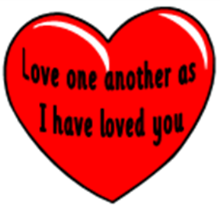 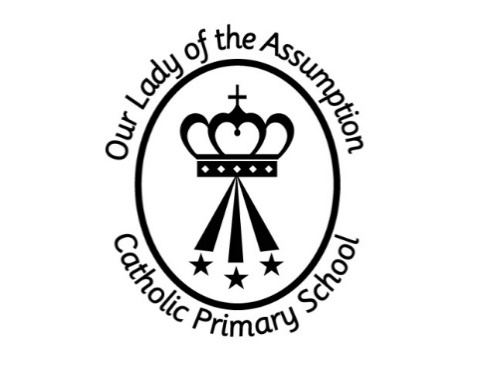 Friday 11th October 2019Dear Parents, Carers, Children and GovernorsPosting Photographs on Social MediaIf you take photographs of your child participating in a school activity, we ask that you only post images on social media if there are no other children in the photograph.  This is because not all parents have given permission for their children's photographs to be posted online.  I thank you for your understanding with this issue.Pokeman CardsWe have had an incident where a child’s cards have gone missing.  If your child does want to bring the cards into school they need to take responsibility for them whilst they are in school, the school cannot be held responsible if they are lost.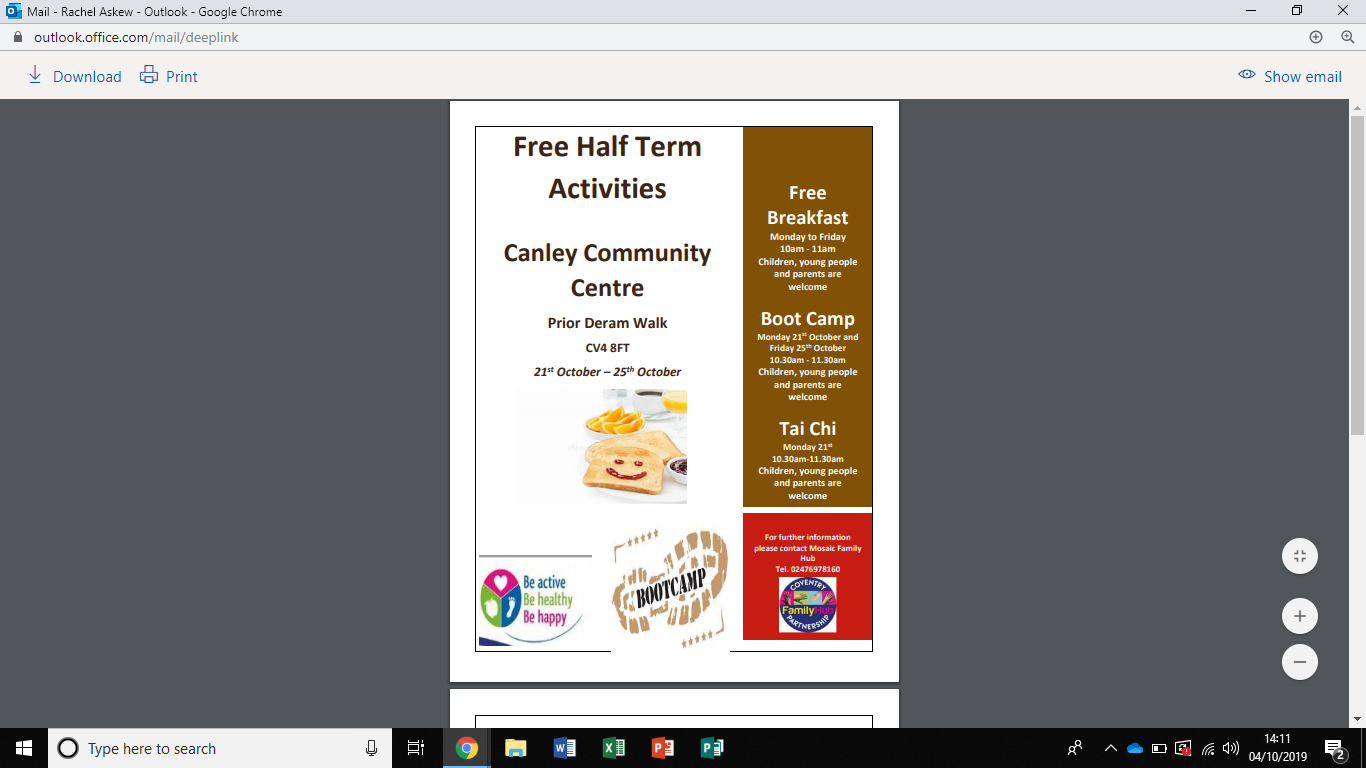 Football Match ResultsOn Thursday our football team hosted St Augustine's in our second game of the season. We started the game well creating some good chances through George and Teddy but the opposing goalkeeper was on top form and made some good stops to keep us out. St Augustine's weren't going to make this an easy game, they passed the ball around nicely and created some good opportunities of their own which led to them taking a 1-0 lead into half time. The second half began brightly and after some nice link up play with our midfield Teddy found the back of the net to make it 1-1. We continued to press for another goal and after the St Augustine's goalkeeper made a spectacular save from a ferocious shot from Oskar, Teddy was able to tap the ball over the line to make the score 2-1 to Our Lady. Both teams continued to create chances, the best of which fell to Teddy who hit a thunderous shot off the crossbar which bounced down on the goal line, Teddy did manage to bundle the ball into the net but was deemed to have fouled the defender, causing the goal to be ruled out. The game stayed at 2-1. It was then St Augustine's turn to test our defence and after some good play they managed to score and level the game at 2-2. Time was running out and both teams were desperate for the win and after a foul just outside the box, St Augustine's scored from the resulting free kick to take the lead and win the game 3-2. 
Congratulations to Teddy who won player of the game for his two goals. 

Diary DatesStars of the Week!Stars of the Week!AttendanceAttendanceReceptionAmeilia  S HRebecca M 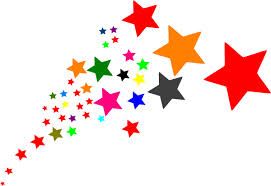 Well done to all the Stars of the Week who all enjoyed Hot Chocolate Friday with Mrs Askew.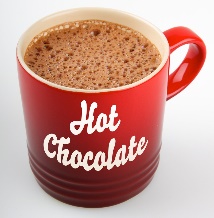 Reception99.3%Year 1Alekss TWell done to all the Stars of the Week who all enjoyed Hot Chocolate Friday with Mrs Askew.Year 192.3%Year 2NeiraWell done to all the Stars of the Week who all enjoyed Hot Chocolate Friday with Mrs Askew.Year 293.9%Year 3Sebastian SWell done to all the Stars of the Week who all enjoyed Hot Chocolate Friday with Mrs Askew.Year 393.6%Year 4Raens IWell done to all the Stars of the Week who all enjoyed Hot Chocolate Friday with Mrs Askew.Year 499.3%Year 5James GKayden FWell done to all the Stars of the Week who all enjoyed Hot Chocolate Friday with Mrs Askew.Year 595.8%Year 6Nneka LWell done to all the Stars of the Week who all enjoyed Hot Chocolate Friday with Mrs Askew.Year 696.4%Mrs AskewLeo EWell done to all the Stars of the Week who all enjoyed Hot Chocolate Friday with Mrs Askew.Mrs LucasOliver MWell done to all the Stars of the Week who all enjoyed Hot Chocolate Friday with Mrs Askew.15th OctoberYr 3 mass 9am church – all welcome15th OctoberFootball match home - Woodlands17th October Football match away – Christ the King